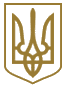 КИЇВСЬКА МІСЬКА РАДА
IX сесія VI скликанняРІШЕННЯвід 26 квітня 2012 року N 531/7868Про передачу земельної ділянки товариству з обмеженою відповідальністю "БОРИСПІЛЬМІСЬКБУД" для завершення будівництва житлово-офісного комплексу з підземним паркінгом у 4-а мікрорайоні житлового масиву Позняки у Дарницькому районі м. КиєваВідповідно до статей 55, 56 Закону України "Про землеустрій" та статей 93, 123 Земельного кодексу України і розглянувши технічну документацію із землеустрою щодо встановлення меж земельної ділянки в натурі (на місцевості) та технічну документацію із землеустрою щодо складання документа, що. посвідчує право користування земельною ділянкою, враховуючи протокол спільної наради щодо вирішення питань відновлення будівництва житлових будинків на вул. Сім'ї Сосніних, 4-а у місті Києві та вул. Київський шлях, 95 у м. Борисполі Київської області від 04.10.2011, Київська міська рада вирішила:1. Передати товариству з обмеженою відповідальністю "БОРИСПІЛЬМІСЬКБУД", за умови виконання пункту 2 цього рішення, в довгострокову оренду на 10 років земельну ділянку площею 5,0000 га для завершення будівництва житлово-офісного комплексу з підземним паркінгом у 4-а мікрорайоні житлового масиву Позняки у Дарницькому районі м. Києва за рахунок частини земельної ділянки, наданої відповідно до пункту 22 рішення Київської міської ради від 10.07.2003 N 638/798 "Про надання і вилучення земельних ділянок та припинення права користування землею".2. Товариству з обмеженою відповідальністю "БОРИСПІЛЬМІСЬКБУД":2.1. Виконувати обов'язки землекористувача відповідно до вимог статті 96 Земельного кодексу України.2.2. У місячний термін звернутися до Головного управління земельних ресурсів виконавчого органу Київради (Київської міської державної адміністрації) із клопотанням щодо організації робіт по винесенню меж земельної ділянки в натуру (на місцевість) та виготовленню документа, що посвідчує право користування земельною ділянкою.2.3. Забезпечити вільний доступ для прокладання нових, ремонту та експлуатації існуючих інженерних мереж і споруд, що знаходяться в межах земельної ділянки.2.4. Питання пайової участі вирішити відповідно до рішення Київської міської ради від 29.12.2011 N 1100/7336 "Про бюджет міста Києва на 2012 рік".3. Головному управлінню земельних ресурсів виконавчого органу Київради (Київської міської державної адміністрації) розірвати договір оренди земельної ділянки від 13.05.2004 N 63-6-00127.4. Попередити землекористувача, що використання землі не за цільовим призначенням тягне за собою припинення права користування нею відповідно до вимог статей 141, 143 Земельного, кодексу України.5. Контроль за виконанням цього рішення покласти на постійну комісію Київради з питань земельних відносин, містобудування та архітектури.Київський міський головаЛ. Черновецький